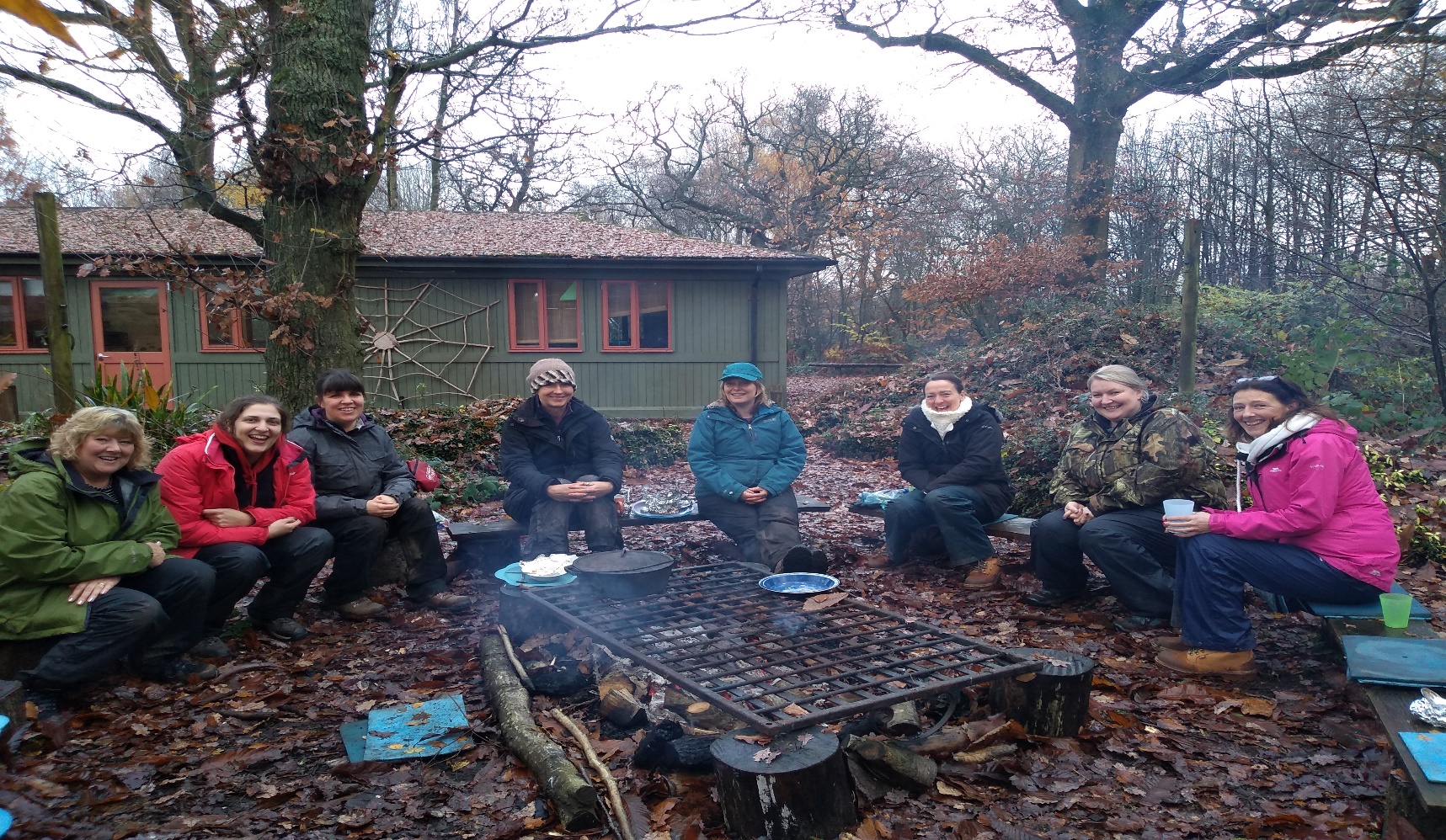 
Join us in Spring 2024Run by an experienced team of Forest School trainers.Location; Preston Montford Field Centre, Shrewsbury SY4 1DXYou will spend 9 days with our training team learning first hand all about Forest Schools. You will discover what Forest Schools is, how to set up a site, what tools and equipment you will need. You will practice and learn new skills such as shelter building, fire lighting, how to use tools, how to make natural crafts and cook food on an open fire. Throughout the training you will gain confidence in working outside, learn about woodland ecology and how to identify plants and animals. You will delve into how we connect children and adults with nature, raise their self-esteem and confidence and practical skills. This course is delivered mainly outdoors.